Name: _________________ Class: ____ Number: ___ Date: __/___MAGIC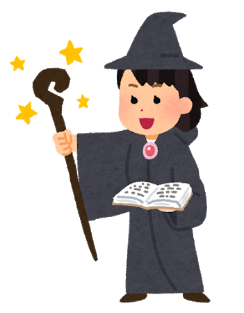 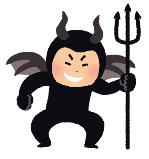 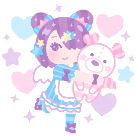 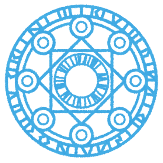 QUESTIONSIf you saw a UFO__________________________________________________________________________________________________________________You want to have a new pet__________________________________________________________________________________________________________________If you had a lot of money__________________________________________________________________________________________________________________You want to go on a vacation__________________________________________________________________________________________________________________If you could fly__________________________________________________________________________________________________________________If you could be your dream job__________________________________________________________________________________________________________________MAGIC QUIZ QUESTIONS例：If you visited America, Where would you go?If you were hungry, what would you eat?If you had a lot of money, what would you buy?If you were free tomorrow, what would you do?If you had Doraemon’s pocket, what would you use?I your friend were sad, what would you give her?If you could have a pokemon, what would you want?If you wanted to take a nice picture, where would you go?If you went to a nice restaurant, what would you eat?If you wanted to have fun, what would you play?If you had an airplane, where would you go?If it were really cold today, what would you want to have?If you could be anything, what would you be?